ПРОЕКТ                          ________________________________________________________________                           ҠАРАР                                                                                                 РЕШЕНИЕиюнь 2022 йыл                          №                                    июня 2022 года      О внесении изменений в решение Совета  сельского поселения  Тынбаевский сельсовет муниципального района  Мишкинский район Республики Башкортостан  от 20 апреля 2012 года № 79 « Об утверждении перечня муниципальных услуг ( функций), предоставляемых  администрацией     сельского поселения Тынбаевский сельсовет муниципального района   Мишкинский район Республики Башкортостан»(с изм.от 06.07.2012 года № 22)        Рассмотрев протест прокурора от 25 мая 2022 года № 7/3-04-2022  на решение Совета сельского поселения Тынбаевский сельсовет муниципального района Мишкинский район Республики Башкортостан  № 79 от  20.04.2012  года « Об утверждении перечня муниципальных услуг ( функций), предоставляемых  администрацией     сельского поселения Тынбаевский сельсовет муниципального района     Мишкинский район Республики Башкортостан», руководствуясь  Федеральным законом от 6 октября 2003 года № 131-ФЗ « Об общих принципах организации местного самоуправления в Российской Федерации»,Постановлением Правительства Республики Башкортостан  от 14.04.2015 года № 136 ( от 04.02.2019 года) « Об утверждении Порядка осуществления муниципального земельного контроля на территории Республики Башкортостан», Федеральным  законом  от 31июля 2020 года № 248-ФЗ « О государственном контроле ( надзоре) и муниципальном контроле в Российской Федерации», Совет сельского поселения Тынбаевский сельсовет муниципального района Мишкинский район Республики Башкортостан двадцать восьмого  созыва р е ш и л:    Исключить из п.п.12,17 Перечня, утвержденного решение Совета сельского поселения Тынбаевский сельсовет муниципального района Мишкинский район Республики Башкортостан  № 79 от  20.04.2012  года « Об утверждении перечня муниципальных услуг ( функций), предоставляемых  администрацией     сельского поселения Тынбаевский сельсовет муниципального района     Мишкинский район Республики Башкортостан», муниципальные услуги  по осуществлению  земельного  контроля за использованием земель сельского поселения, осуществление муниципального контроля за сохранностью автомобильных дорог местного значения в границах населенных пунктов. 2. Настоящее решение обнародовать на информационном стенде в здании администрации сельского поселения Тынбаевский сельсовет муниципального района Мишкинский район  Республики Башкортостан по адресу: д.Тынбаево, ул.Школьная,д.2а и разместить на веб-странице официального сайта Администрации муниципального района Мишкинский район Республики Башкортостан http://mishkan.ru (поселения – Тынбаевский).	        5.  Контроль исполнения данного решения возложить на постоянную комиссию Совета сельского поселения  Тынбаевский сельсовет муниципального района Мишкинский район по бюджету, налогам, вопросам собственности.Глава сельского поселения		                                              Д.Д.Янгубаев                     БАШKОРТОСТАН      РЕСПУБЛИКАhЫМИШКӘ РАЙОНЫ МУНИЦИПАЛЬ РАЙОНЫНЫHТЫМБАЙ АУЫЛ СОВЕТЫАУЫЛ БИЛӘМӘhЕСОВЕТЫ      452352, Тымбай ауылы, Мәктәп  урамы. 2 аТел.: 2-64-34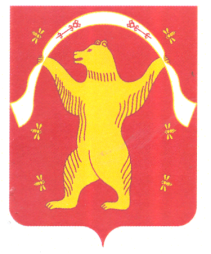 РЕСПУБЛИКА БАШКОРТОСТАНСОВЕТСЕЛЬСКОГО ПОСЕЛЕНИЯ ТЫНБАЕВСКИЙ СЕЛЬСОВЕТМУНИЦИПАЛЬНОГО РАЙОНАМИШКИНСКИЙ РАЙОН452352, д. Тынбаево, ул. Школьная  2 аТел.: 2-64-34